BadanieUczniowie pracują w parach nad aplikacją GeoGebra na swoich tabletach, przeciągają suwak, aby uzyskać różne wartości po lewej stronie i obserwują, co dzieje się na prawej osi. Uczniowie wypełniają tabele i wyjaśniają, jak przeciągnięcie punktu na lewej osi liczbowej zmienia sposób poruszania się punktu na prawej osi liczbowej w każdym zadaniu. Uczniowie mogą postawić hipotezę, czy możliwe jest przeciągnięcie czerwonego punktu po właściwej liczbie – linii.Przydatne pytania: Jak przeciągnięcie prawego punktu lewej liczby – linii zmienia sposób poruszania się prawego punktu prawej liczby – linii?Ponadto oczekuje się, że uczniowie zajmą się odkryciem, w jaki sposób zmienia się punkt na prawej liczbie – linii, podczas gdy punkt na lewej liczbie – linii zmienia się o jedną jednostkę. Prosi się ich także o znalezienie zgodności pomiędzy wartościami dwóch osi liczbowych , albo w lewej – linii liczbowej, albo w prawej osi liczbowej i porównanie ruchu zielonej strzałki w obu zadaniach.Sugerowane narzędzia/materiały: Tablet, aplikacja GeoGebra, materiały dla uczniówSzacowany czas trwania: 30 minutUczniowie proszeni są o zapoznanie się z aplikacją w GeoGebra, przeciągnięcie suwaka, aby uzyskać różne wartości po lewej stronie i obserwowanie, co dzieje się na prawej osi. Następnie zachęca się ich do wypełnienia tabel pokazanych poniżej i wyjaśnienia przy każdym zadaniu, w jaki sposób przeciągnięcie prawego punktu na lewej osi liczbowej zmienia sposób, w jaki porusza się prawy punkt na prawej osi liczbowej. Uczniowie wyjaśniają, jak przeciągnięcie punktu na lewej osi liczbowej zmienia sposób poruszania się punktu na prawej osi liczbowejPonadto oczekuje się, że uczniowie zajmą się odkryciem, w jaki sposób zmienia się połozenie punktu na prawej osi liczbowej, podczas gdy punkt na lewej osi liczbowej przemieszcza się o jedną jednostkę. Następnie prosi sie o znalezienie zależności pomiedzy waryosciami na osiach liczbowych, albo w lewej –, albo w prawej osi liczbowej i porównanie ruchu zielonej strzałki w trzech zadaniach.Sugerowane narzędzia/materiały: Tablet, aplikacja GeoGebra, materiały dla uczniówSzacowany czas trwania: 30 minutUczniowie, korzystając z podanych wartości wejścia-wyjścia, wypełniają tabele liczbami, a nawet symbolami (zadanie a). Prosi się ich także o wypełnienie własnych tabel wartościami wejścia-wyjścia (zadanie b). Przewiduje się, że nauczyciel poprosi ich o sformułowanie reguły, która odpowiada wartościom wejściowym i wyjściowym (werbalnie i symbolicznie). Ponadto uczniowie proszeni są o powiązanie wartości wejściowych z właściwymi wartościami wyjściowymi (zadanie c).Sugerowane narzędzia/materiały: Materiały dla uczniówSzacowany czas trwania: 20 minutUczniowie proszeni są o odnalezienie zasady każdej dla każdej osi liczbowej i zapisanie jej na swoich kartkach werbalnie i symbolicznie. Następnie zachęca się uczniów, aby zaproponowali jeden rzeczywisty scenariusz, który można modelować w każdym zadaniu, i wyjaśnili, na czym polega każdy model w każdym zadaniu.Sugerowane narzędzia/materiały: Materiały dla uczniów, aplikacja GeoGebraSzacowany czas trwania: 30 minut1 . Dopasuj scenariusze do podwójnej osi liczbowej.W teście z matematyki za każdą poprawną odpowiedź uczniowie otrzymywali 2 punkty.
 Jeśli Jan zdobył 56 punktów, ile miał poprawnych odpowiedzi?B. Budynek A ma wysokość x metrów. Jak wysoki będzie budynek B, jeśli jest o 4 metry wyższy od budynku A?Firma telekomunikacyjna przygotowała nowy pakiet połączeń, w którym obowiązuje stała opłata w wysokości 1 euro i opłata w wysokości 2 euro za godzinę połączenia.W konkursie matematycznym wszyscy uczniowie otrzymali 1 punkt za udział i 2 punkty za każdą udzieloną poprawną odpowiedź. Jeśli Joanna miała w sumie 99 punktów, ile uzyskała poprawnych odpowiedzi?Alicja ma o 4 euro więcej niż Anna. Jeśli Anna ma X euro, ile euro ma Alicja?W meczu koszykówki drużyna „Rakiety” zdobyła 39 dwupunktowych koszy. 
Ile punktów zdobyła drużyna „Rakiety” na koniec meczu?Narzędzia cyfrowe:Eksploracja, Działanie 3:https://www.geogebra.org/m/vgexwzxp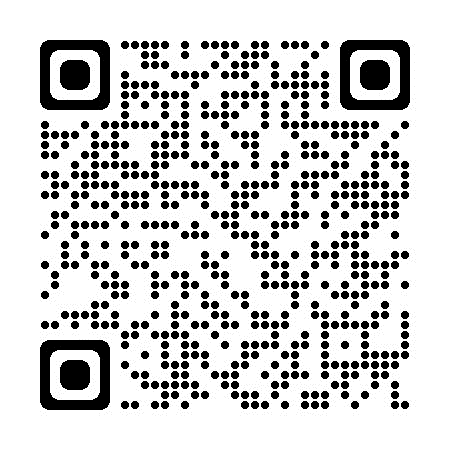 Działanie 1:https://www.geogebra.org/m/b4rv4f3c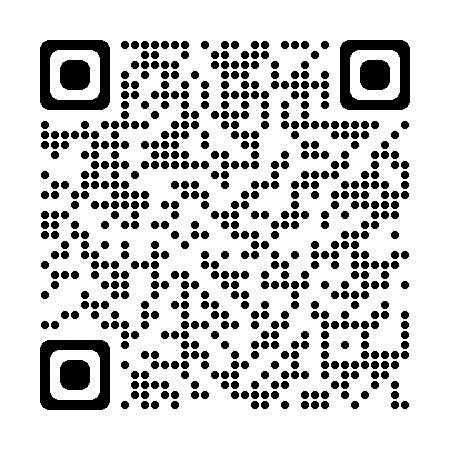 Scenariusz lekcjiModuł:Osie liczboweOsie liczboweOsie liczboweOsie liczboweGodziny nauczania:3 x 40 minut3 x 40 minut3 x 40 minut3 x 40 minutPoziom klasy/przedział wiekowy:Klasy 5-6 (10-12 lat)Klasy 5-6 (10-12 lat)Klasy 5-6 (10-12 lat)Klasy 5-6 (10-12 lat)Krótki opis:Uczniowie angażują się w identyfikowanie i przedstawianie werbalnie i symbolicznie reguły odpowiednich osi liczbowych.Uczniowie angażują się w identyfikowanie i przedstawianie werbalnie i symbolicznie reguły odpowiednich osi liczbowych.Uczniowie angażują się w identyfikowanie i przedstawianie werbalnie i symbolicznie reguły odpowiednich osi liczbowych.Uczniowie angażują się w identyfikowanie i przedstawianie werbalnie i symbolicznie reguły odpowiednich osi liczbowych.Zasady projektowania:BadanieZasady projektowania:SytuacyjnośćZasady projektowania:Narzędzia cyfroweZasady projektowania:UcieleśnienieZasady projektowania:Znaczące: Opieraj się na intuicyjnej wiedzy uczniów i codziennych doświadczeniach życiowych w oparciu o rzeczywiste scenariuszeUcieleśnienie: Doświadczenia percepcyjno-motoryczne (percepcja działania) polegające na dostrzeganiu zgodności między dwiema osiami liczbowymi, ugruntowujące zrozumienie związku między zaangażowanymi wielkościami z konkretnymi działaniamiUczenie się oparte na dociekaniu: badanie relacji jakościowych i ilościowych (addytywne, multiplikatywne, liniowe)Cyfrowe: tablety wyposażone w odpowiednie aplikacjeFenomenologia dydaktyczna / usytuowanie: zgodność wartości ze zbiorów danych (lewa i prawa linia liczbowa) jest rejestrowana, tabelaryzowana i matematycznaZnaczące: Opieraj się na intuicyjnej wiedzy uczniów i codziennych doświadczeniach życiowych w oparciu o rzeczywiste scenariuszeUcieleśnienie: Doświadczenia percepcyjno-motoryczne (percepcja działania) polegające na dostrzeganiu zgodności między dwiema osiami liczbowymi, ugruntowujące zrozumienie związku między zaangażowanymi wielkościami z konkretnymi działaniamiUczenie się oparte na dociekaniu: badanie relacji jakościowych i ilościowych (addytywne, multiplikatywne, liniowe)Cyfrowe: tablety wyposażone w odpowiednie aplikacjeFenomenologia dydaktyczna / usytuowanie: zgodność wartości ze zbiorów danych (lewa i prawa linia liczbowa) jest rejestrowana, tabelaryzowana i matematycznaZnaczące: Opieraj się na intuicyjnej wiedzy uczniów i codziennych doświadczeniach życiowych w oparciu o rzeczywiste scenariuszeUcieleśnienie: Doświadczenia percepcyjno-motoryczne (percepcja działania) polegające na dostrzeganiu zgodności między dwiema osiami liczbowymi, ugruntowujące zrozumienie związku między zaangażowanymi wielkościami z konkretnymi działaniamiUczenie się oparte na dociekaniu: badanie relacji jakościowych i ilościowych (addytywne, multiplikatywne, liniowe)Cyfrowe: tablety wyposażone w odpowiednie aplikacjeFenomenologia dydaktyczna / usytuowanie: zgodność wartości ze zbiorów danych (lewa i prawa linia liczbowa) jest rejestrowana, tabelaryzowana i matematycznaZnaczące: Opieraj się na intuicyjnej wiedzy uczniów i codziennych doświadczeniach życiowych w oparciu o rzeczywiste scenariuszeUcieleśnienie: Doświadczenia percepcyjno-motoryczne (percepcja działania) polegające na dostrzeganiu zgodności między dwiema osiami liczbowymi, ugruntowujące zrozumienie związku między zaangażowanymi wielkościami z konkretnymi działaniamiUczenie się oparte na dociekaniu: badanie relacji jakościowych i ilościowych (addytywne, multiplikatywne, liniowe)Cyfrowe: tablety wyposażone w odpowiednie aplikacjeFenomenologia dydaktyczna / usytuowanie: zgodność wartości ze zbiorów danych (lewa i prawa linia liczbowa) jest rejestrowana, tabelaryzowana i matematycznaMyślenie funkcyjne:Wejście – WyjścieMyślenie funkcyjne:WspółzmiennośćMyślenie funkcyjne:PrzyporządkowanieMyślenie funkcyjne:ObiektCele nauczania:Konceptualizuacja operacji arytmetycznych jako funkcji w sposób niejawnyKonceptualizacja funkcji jako relacji korespondencji między wartościami na dwóch osiach liczbowychDostrzaganie, uogólnianie i wyrażanie zależności addytywnych, multiplikatywnychStosowanie wyrażeń do modelowania rzeczywistych scenariuszyKonceptualizuacja operacji arytmetycznych jako funkcji w sposób niejawnyKonceptualizacja funkcji jako relacji korespondencji między wartościami na dwóch osiach liczbowychDostrzaganie, uogólnianie i wyrażanie zależności addytywnych, multiplikatywnychStosowanie wyrażeń do modelowania rzeczywistych scenariuszyKonceptualizuacja operacji arytmetycznych jako funkcji w sposób niejawnyKonceptualizacja funkcji jako relacji korespondencji między wartościami na dwóch osiach liczbowychDostrzaganie, uogólnianie i wyrażanie zależności addytywnych, multiplikatywnychStosowanie wyrażeń do modelowania rzeczywistych scenariuszyKonceptualizuacja operacji arytmetycznych jako funkcji w sposób niejawnyKonceptualizacja funkcji jako relacji korespondencji między wartościami na dwóch osiach liczbowychDostrzaganie, uogólnianie i wyrażanie zależności addytywnych, multiplikatywnychStosowanie wyrażeń do modelowania rzeczywistych scenariuszyZajęciaOcena